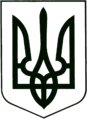 УКРАЇНА
МОГИЛІВ-ПОДІЛЬСЬКА МІСЬКА РАДА
ВІННИЦЬКОЇ ОБЛАСТІВИКОНАВЧИЙ КОМІТЕТ                                                           РІШЕННЯ №308Від 26.10.2023р.                                              м. Могилів-ПодільськийПро надання статусу дитини, позбавленої батьківського піклуванняКеруючись ст. 34 Закону України «Про місцеве самоврядування в Україні», ст.ст. 5, 11, 12 Закону України «Про забезпечення організаційно-правових умов соціального захисту дітей-сиріт та дітей, позбавлених батьківського піклування», відповідно до ст.ст. 243, 244 Сімейного кодексу України, постанови Кабінету Міністрів України від 24.09.2008 року №866 «Питання діяльності органів опіки та піклування, пов’язані із захистом прав дітей», розглянувши подання служби у справах дітей Могилів-Подільської міської ради, з метою гарантії державної підтримки дітей-сиріт та дітей, позбавлених батьківського піклування, сприяння забезпеченню реалізації прав дитини на життя, охорону здоров’я, освіту, соціальний захист, сімейне виховання та всебічний розвиток, -виконком міської ради ВИРІШИВ:          1. Надати статус дитини, позбавленої батьківського піклування, __________________, __________ року народження (свідоцтво про народження серія ____ №______, видане Могилів-Подільським міськрайонним відділом державної реєстрації актів цивільного стану Головного територіального управління юстиції у Вінницькій області ______ року).          Батько дитини, _________________, перебуває у розшуку як зниклий безвісти за особливих обставин або визнаний таким, що зник безвісти за особливих обставин, що підтверджується витягом з Єдиного реєстру досудових розслідувань (номер кримінального провадження: ___________, дата реєстрації провадження (виділення матеріалів досудового розслідування): ________р.).          Матір дитини, ____________, рішенням Могилів-Подільського міськрайонного суду Вінницької області від _________ року, справа №_______________, позбавлена батьківських прав.            Дитина тимчасово влаштована в сім’ю бабусі, ___________________, _____________ року народження, яка зареєстрована та проживає за адресою: Вінницька область, Могилів-Подільський район, село _____________, вул. ______________, буд. ___, до вирішення питання влаштування дитини в сімейні форми виховання.            2. Контроль за виконанням даного рішення покласти на заступника   міського голови з питань діяльності виконавчих органів Слободянюка М.В..      Міський голова                                                       Геннадій ГЛУХМАНЮК